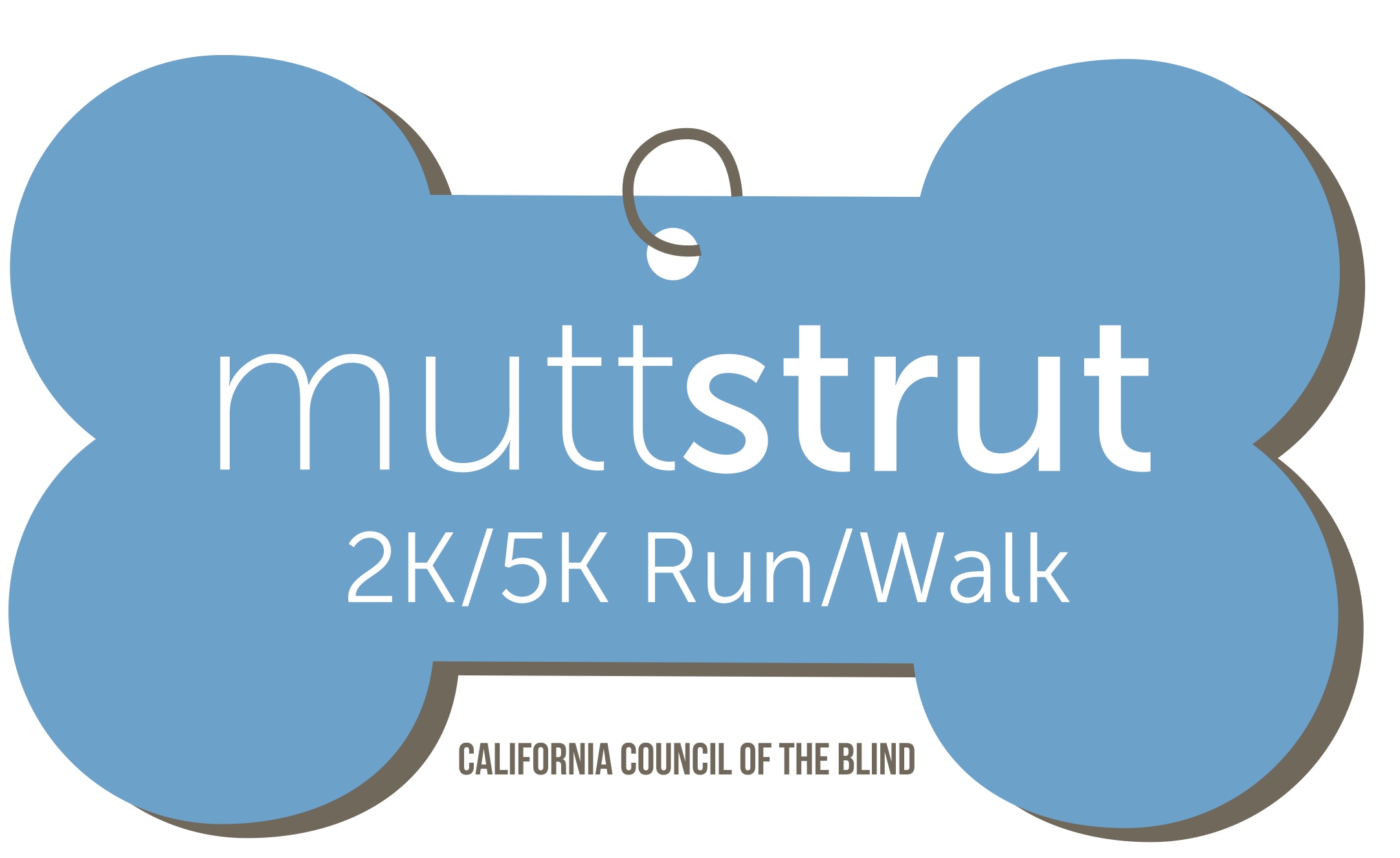 California Council of the BlindMutt StrutVolunteer Information and Interest FormIf you would like to help, please fill out the information below as a Word document and email it to Donna Pomerantz  at donna.pomerantz@ccbnet.org or contact her at 626-233-2991 if you have questions about volunteering in the Los Angeles area or Jeff Thom jeff.thom@ccbnet.org  or if you have any questions about volunteering call him at 916-995-3967.Print or type all contact information.Name: _______________________________ Address:______________________________City, State and zip:______________________Email Address:_________________________Telephone Number (cell):_________________I am interested in helping prior to the day of the Mutt Strut in performing the tasks below:Please check all that apply.☐ Drive a committee member to event-related activities☐ Store Mutt Strut materials☐ Distribute Mutt Strut publicity☐ Obtain items to be donated to the event☐ Sell raffle tickets☐ Promote Mutt Strut to my friends and other interested stakeholders☐ Register participants to the Mutt StrutTwo locations to volunteer.Please select one:☐ Los Angeles Area-  Saturday, November 14th 2015, I can volunteer to help at the Mutt Strut at Crescenta Valley Park, 3901 Dunsmore Avenue at Honolulu (near the dog park), La Crescenta, CA 91214,☐ Sacramento Area- Saturday, September 19th 2015 I can volunteer to help at the Mutt Strut at Rusch Park, 7801 Auburn Boulevard at Antelope Road, Citrus Heights, CA 95610 On the day of the event I would like to help with the following activities. Please check all that apply.☐ Work Registration Table☐ Work T-shirt Table☐ Setup / cleanup, e.g. tables/chairs, equipment, etc.☐ Maintain dog relieving and cooling areas  ☐ Work in the food area☐ Sell raffle tickets☐ Sighted guide assistance to persons with visual impairments☐ Work security☐ Work Water Station☐ Course monitor/clean up☐ Race timing assistance (start / finish line)☐ Area Team Leader☐ Other, please specify:_______________________________________________________How did you hear about the Mutt Strut? ________________________________________________